Publicado en Madrid el 27/04/2022 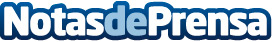 Argentina, un paraíso para los amantes del esquí y los deportes de nieveComienzan a llegar las primeras nevadas en la cordillera de los Andes y los turistas y amantes de los deportes de nieve están ansiosos por dar el presente. Esquiar en Argentina es una actividad en la lista de experiencias a ser vividas según Visit ArgetinaDatos de contacto:Miriam del Oso680312401Nota de prensa publicada en: https://www.notasdeprensa.es/argentina-un-paraiso-para-los-amantes-del Categorias: Internacional Sociedad Entretenimiento Esquí Turismo Otros deportes http://www.notasdeprensa.es